или иной документ, удостоверяющие полномочия представителя истца; копии документов, подтверждающих обстоятельства, на которых истец основывает свои требования, для ответчиков и третьих лиц, если копии у них отсутствуют; доказательство, подтверждающее выполнение обязательного досудебного порядка урегулирования спора, если такой порядок предусмотрен федеральным законом или договором; расчет взыскиваемой или оспариваемой денежной суммы, подписанный истцом, его представителем, с копиями в соответствии с количеством ответчиков и третьих лиц.Управление Роспотребнадзора по городу Санкт-Петербургу расположено по адресу: 191025, Санкт-Петербург, ул. Стремянная, д.19, тел. (812)712-29-81.Получить консультации по возникающим вопросам защиты прав потребителей Вы можете лично на приеме в Консультационном центре для потребителей ФБУЗ «Центр гигиены и эпидемиологии в городе Санкт-Петербург» в Санкт-Петербурге по адресу: ул. М. Садовая, д.1, тел.571-62-00 и в консультационных пунктах по адресам:г. Колпино, ул. В. Слуцкой, д. 36, тел.469-34-61;ул. Карпинского, д. 27, тел.298-00-55;ул. Л. Молдагуловой, д. 5, тел.244-17-30;ул. Моховая, д. 11, тел. 275-88-87;Серебристый б-р, д. 18, тел. 349-36-35;ул. Отважных, д. 6, тел. 736-94-46 Время проведения консультаций:с 9.00 до 17.00 (перерыв – с 13.00 до 14.00).ПОРЯДОК СОСТАВЛЕНИЯ И ПОДАЧИ ИСКОВОГО ЗАЯВЛЕНИЯ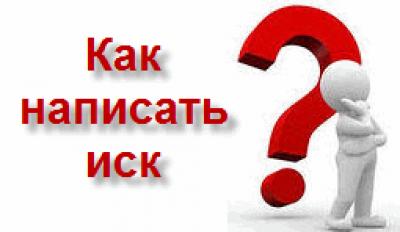 Подача претензииДо предъявления иска в суд, потребителю целесообразно обратиться с заявлением – претензией, к предполагаемому нарушителю своих прав, об удовлетворении своих требований в добровольном порядке.В случае отказа продавца (исполнителя) в удовлетворении заявленных потребителем требований, а также в случае отсутствия ответа от продавца (исполнителя), потребитель вправе обратиться в суд.Если судом будут удовлетворены требования потребителя, суд взыскивает с изготовителя (исполнителя, продавца, уполномоченной организации или уполномоченного индивидуального предпринимателя, импортера) за несоблюдение в добровольном порядке удовлетворения требований потребителя штраф в размере пятьдесят процентов от суммы, присужденной судом в пользу потребителя.Претензию следует направлять способом, позволяющим фиксировать факт направления и получения претензии.Например, можно отправить претензию по почте заказным письмом с уведомлением и описью вложения.Сроки исковой давностиВажным моментом являются сроки, в течении которых, потребитель может защитить свои права в суде. Общий срок исковой давности составляет три года. По общему правилу начало срока исковой давности - это день, когда потребитель  узнал (или должен  был  узнать) о нарушении своего права. Если в договоре, заключенном потребителем на покупку товара или выполнение работы, установлен срок исполнения такого договора,  то начало срока исковой давности  исчисляется именно с даты указанной в договоре. Иногда срок исковой давности может быть менее трех лет. Например, срок исковой давности для требований, предъявляемых в связи с ненадлежащим качеством работы, выполненной по договору подряда, составляет один год.Срок исковой давности для требований, предъявляемых в связи с ненадлежащим качеством работы, выполненной по договору подряда, составляет один год.Общий срок исковой давности составляет три года.Срок исковой давности по требованиям, вытекающим из договоров перевозок автомобильным транспортом и городским наземным электрическим транспортом, так же, составляет один год. Указанный срок исчисляется со дня наступления события, послужившего основанием для предъявления иска. Срок исковой давности по договорам имущественного страхования составляет два года.Иски к железнодорожным перевозчикам, возникшие в связи с осуществлением перевозок грузов, багажа, грузобагажа, могут быть предъявлены в течение года со дня наступления событий, послуживших основаниями для предъявления иска.Подача искового заявленияСудебные дела по защите прав потребителей относятся к категории гражданских дел. В делах по защите прав потребителей участвуют стороны: истец и ответчик. Закон РФ "О защите прав потребителей" позволяет подавать исковое заявление в суд по выбору истца по месту:  нахождения организации, а если ответчиком является индивидуальный предприниматель - его жительства; жительства или пребывания истца; заключения или исполнения договора.В случае, если цена иска более пятидесяти тысяч рублей, иск подается в районный суд. Когда цена иска меньше пятидесяти тысяч, необходимо обращаться в мировой суд.По искам, цена которых не превышает один миллион рублей, связанным с нарушением прав потребителей, не уплачивается государственная пошлина.Содержание искового заявленияИсковое заявление в суд необходимо подавать в письменной форме.В статье 131 "Гражданского процессуального кодекса Российской Федерации" от 14.11.2002 N 138-ФЗ перечислена информацияСрок исковой давности по требованиям, вытекающим из договора имущественного страхования, за исключением договора страхования риска ответственности по обязательствам, возникающим вследствие причинения вреда жизни, здоровью или имуществу других лиц, составляет два года.Срок исковой давности по требованиям, вытекающим из договора страхования риска ответственности по обязательствам, возникающим вследствие причинения вреда жизни, здоровью или имуществу других лиц, составляет три года, которую необходимо указывать в исковом заявлении в суд: Срок исковой давности по требованиям, вытекающим из договора имущественного страхования, за исключением договора страхования риска ответственности по обязательствам, возникающим вследствие причинения вреда жизни, здоровью или имуществу других лиц, составляет два года.Срок исковой давности по требованиям, вытекающим из договора страхования риска ответственности по обязательствам, возникающим вследствие причинения вреда жизни, здоровью или имуществу других лиц, составляет три года.Наименование суда, в который подается заявление; наименование истца, его место жительства наименование ответчика его место жительства или, если ответчиком является организация, ее место нахождения; в чем заключается нарушение либо угроза нарушения прав, свобод или законных интересов истца и его требования; сведения о соблюдении досудебного порядка обращения к ответчику, если это установлено федеральным законом или предусмотрено договором сторон; перечень прилагаемых к заявлению документов.В заявлении могут быть указаны номера телефонов, факсов, адреса электронной почты истца, его представителя, ответчика, иные сведения, имеющие значение для рассмотрения и разрешения дела, а также изложены ходатайства истца.К исковому заявлению прилагаются: его копии в соответствии с количеством ответчиков и третьих лиц; документ, подтверждающий уплату государственной пошлины; доверенность